ՈՐՈՇՈՒՄ N 26-Ա04  ՄԱՐՏԻ  2020թ.ԿԱՊԱՆ ՀԱՄԱՅՆՔԻ ԱՎԱԳԱՆՈՒ 2019 ԹՎԱԿԱՆԻ ԴԵԿՏԵՄԲԵՐԻ 05-Ի ԹԻՎ           108-Ա ՈՐՈՇՄԱՆ ՄԵՋ ՓՈՓՈԽՈՒԹՅՈՒՆՆԵՐ ԿԱՏԱՐԵԼՈՒ ՄԱՍԻՆՂեկավարվելով «Տեղական ինքնակառավարման մասին» Հայաստանի Հանրապետության օրենքի 18-րդ հոդվածի 1-ին մասի 28-րդ կետով, «Նորմատիվ իրավական ակտերի մասին» Հայաստանի Հանրապետության օրենքի 33-34-րդ հոդվածով և հաշվի առնելով համայնքի ղեկավարի առաջարկությունը,  համայնքի ավագանին որոշում է.Կապան համայնքի ավագանու 2019 թվականի դեկտեմբերի 05-ի «Կապան համայնքի համայնքային ոչ առևտրային կազմակերպությունների աշխատակիցների թվաքանակը, հաստիքացուցակը և պաշտոնային դրույքաչափերը հաստատելու մասին» թիվ 108–Ա որոշման մեջ կատարել հետևյալ փոփոխությունները．Որոշման 1-ին կետով հաստատված N 1 հավելվածում կատարել հետևյալ փոփոխությունները．Հավելվածի 4-րդ կետը շարադրել հետևյալ նոր խմբագրությամբ՝«Դաստիարակ 1-ին կարգ	1,55	114207		177020,85» Հավելվածի 6-րդ կետը շարադրել հետևյալ նոր խմբագրությամբ՝«Դաստիարակ 2-րդ կարգ	4,65	108768	505771,2» Հավելվածի 7-րդ կետը շարադրել հետևյալ նոր խմբագրությամբ՝«Դաստիարակ 		3,1	103330		320323,0» Հավելվածի «Ընդամենը» տողը շարադրել հետևյալ նոր խմբագրությամբ՝«Ընդամենը			27,8			2775854,05»։Որոշման 2-րդ կետով հաստատված N 2 հավելվածում կատարել հետևյալ փոփոխությունները．1.1 Հավելվածի 4.3-րդ կետը շարադրել հետևյալ նոր խմբագրությամբ՝«Դաստիարակ 2-րդ կարգ	3,875	108768	421476,0»1.2  Հավելվածի 5-րդ կետը շարադրել հետևյալ նոր խմբագրությամբ՝«Դաստիարակ			3,875	103330 	400403,75»1.3 Հավելվածի «Ընդամենը» տողը շարադրել հետևյալ նոր խմբագրությամբ՝«Ընդամենը			25			2474517,75»։Որոշման 3-րդ կետով հաստատված N 3 հավելվածում կատարել հետևյալ փոփոխությունները．1.1 Հավելվածի 4-րդ կետը շարադրել հետևյալ նոր խմբագրությամբ՝«Դաստիարակ 1-ին կարգ	0,775		114207		88510,425»1.2 Հավելվածի 6-րդ կետը շարադրել հետևյալ նոր խմբագրությամբ՝«Դաստիարակ 2-րդ կարգ	6,2		108768	674361,6»1.3  Հավելվածի 7-րդ կետը շարադրել հետևյալ նոր խմբագրությամբ՝«Դաստիարակ 		3,875	103330		400403,75»1.4 Հավելվածի «Ընդամենը» տողը շարադրել հետևյալ նոր խմբագրությամբ՝«Ընդամենը			33,1			3261561,275»։Որոշման 4-րդ կետով հաստատված N 4 հավելվածում կատարել հետևյալ փոփոխությունները．1.1 Հավելվածի 4-րդ կետը շարադրել հետևյալ նոր խմբագրությամբ՝«Դաստիարակ 1-ին կարգ	1,55	114207		177020,85»1.2  Հավելվածի 4.2-րդ կետը շարադրել հետևյալ նոր խմբագրությամբ՝«Դաստիարակ 2-րդ կարգ	3,1	108768	337180,8»1.3 Հավելվածի 4.3-րդ կետը շարադրել հետևյալ նոր խմբագրությամբ՝«Դաստիարակ 			1,55	103330		160161,5»1.4 Հավելվածի «Ընդամենը» տողը շարադրել հետևյալ նոր խմբագրությամբ՝«Ընդամենը			21,2			2116614,15»։Որոշման 5-րդ կետով հաստատված N 5 հավելվածում կատարել հետևյալ փոփոխությունները．1.1 Հավելվածի 5-րդ կետը շարադրել հետևյալ նոր խմբագրությամբ՝«Դաստիարակ 2-րդ կարգ	5,425	108768	590066,4»1.2 Հավելվածի 6-րդ կետը շարադրել հետևյալ նոր խմբագրությամբ՝«Դաստիարակ 		5,425	103330		560565,25»1.4 Հավելվածի «Ընդամենը» տողը շարադրել հետևյալ նոր խմբագրությամբ՝«Ընդամենը			30,85			3052940,65»։Որոշման 6-րդ  կետով հաստատված N 6 հավելվածում կատարել հետևյալ փոփոխությունները．1.1 Հավելվածի 4-րդ կետը շարադրել հետևյալ նոր խմբագրությամբ՝«Դաստիարակ 1-ին կարգ	0,775	114207		88510,425»1.2  Հավելվածի 6-րդ կետը շարադրել հետևյալ նոր խմբագրությամբ՝«Դաստիարակ 2-րդ կարգ	4,65	108768	505771,2»1.3 Հավելվածի 7-րդ կետը շարադրել հետևյալ նոր խմբագրությամբ՝«Դաստիարակ 		3,875	103330			400403,75»1.4 Հավելվածի «Ընդամենը» տողը շարադրել հետևյալ նոր խմբագրությամբ՝«Ընդամենը			27,8			2748623,375»։Որոշման 7-րդ  կետով հաստատված N 7 հավելվածում կատարել հետևյալ փոփոխությունները．1.1  Հավելվածի 5-րդ կետը շարադրել հետևյալ նոր խմբագրությամբ՝«Դաստիարակ 2-րդ կարգ	3,875		108768	421476»1.2 Հավելվածի 7-րդ կետը շարադրել հետևյալ նոր խմբագրությամբ՝«Դաստիարակ 			5,425		103330		560565,25»1.3 Հավելվածի «Ընդամենը» տողը շարադրել հետևյալ նոր խմբագրությամբ՝«Ընդամենը			30,8			3039716,25»։Որոշման 8-րդ կետով հաստատված N 8 հավելվածում կատարել հետևյալ փոփոխությունները．1.1 Հավելվածի 4-րդ կետը շարադրել հետևյալ նոր խմբագրությամբ՝«Դաստիարակ 2-րդ կարգ	4,65		108768	505771,2»1.2  Հավելվածի 4.2-րդ կետը շարադրել հետևյալ նոր խմբագրությամբ՝«Դաստիարակ			4,65		103330		480484,5»1.3 Հավելվածի «Ընդամենը» տողը շարադրել հետևյալ նոր խմբագրությամբ՝«Ընդամենը			28,3			2793253,7»։Որոշման 9-րդ  կետով հաստատված N 9 հավելվածում կատարել հետևյալ փոփոխությունները．1.1  Հավելվածի 4-րդ կետը շարադրել հետևյալ նոր խմբագրությամբ՝«Դաստիարակ 2-րդ կարգ	3,875		108768	421476»1.2 Հավելվածի 7-րդ կետը շարադրել հետևյալ նոր խմբագրությամբ՝«Դաստիարակ 			2,325		103330		240242,25»1.3 Հավելվածի «Ընդամենը» տողը շարադրել հետևյալ նոր խմբագրությամբ՝«Ընդամենը			22,2			2189320,25»։Որոշման 10-րդ կետով հաստատված N 10 հավելվածում կատարել հետևյալ փոփոխությունները．1․1 Հավելվածի 2-րդ կետը շարադրել հետևյալ նոր խմբագրությամբ՝«Դաստիարակ 1-ին կարգ	0,775	114207		88510,425»1․2  Հավելվածի 2․1-րդ կետը շարադրել հետևյալ նոր խմբագրությամբ՝«Երաժշտության դաստիարակ	0,25	91285		22821,25»1․3  Հավելվածի 2․2-րդ կետը շարադրել հետևյալ նոր խմբագրությամբ՝«Դաստիարակ			0,525	103330		54248,25»1․4  Ավելացնել նոր տող հետևյալ բովանդակությամբ՝« 3․ Դաստիարակ 2-րդ կարգ	0,25	99400		24,850»1․5 Հավելվածի «Ընդամենը» տողը շարադրել հետևյալ նոր խմբագրությամբ՝«Ընդամենը			7,3		721212,425»։Որոշման 11-րդ կետով հաստատված N 11 հավելվածում կատարել հետևյալ փոփոխությունները．1.1  Հավելվածի 6-րդ կետը շարադրել հետևյալ նոր խմբագրությամբ՝«Դաստիարակ 2-րդ կարգ	6,2		108768	674361,6»1.2 Հավելվածի 7-րդ կետը շարադրել հետևյալ նոր խմբագրությամբ՝«Դաստիարակ 			1,55		103330		160161,5»1.3 Հավելվածի «Ընդամենը» տողը շարադրել հետևյալ նոր խմբագրությամբ՝«Ընդամենը			24			2392909,1»։Որոշման 12-րդ կետով հաստատված N 12 հավելվածում կատարել հետևյալ փոփոխությունները．1.1 Հավելվածի 4-րդ կետը շարադրել հետևյալ նոր խմբագրությամբ՝«Դաստիարակ 1-ին կարգ	0,775		114207		88510,425»1.2  Հավելվածի 5-րդ կետը շարադրել հետևյալ նոր խմբագրությամբ՝«Դաստիարակ 2-րդ կարգ	3,1		108768	337180,8»1.3 Հավելվածի 7-րդ կետը շարադրել հետևյալ նոր խմբագրությամբ՝«Դաստիարակ 			3,875		103330		400403,75»1.4 Հավելվածի «Ընդամենը» տողը շարադրել հետևյալ նոր խմբագրությամբ՝«Ընդամենը			25			2481699,975»։Որոշման 13-ին կետով հաստատված N 13 հավելվածում կատարել հետևյալ փոփոխությունները．1.1 Հավելվածի 2-րդ կետը շարադրել հետևյալ նոր խմբագրությամբ՝«Դաստիարակ 2-րդ կարգ	1,12		108768		121820»1.2 Հավելվածի «Ընդամենը» տողը շարադրել հետևյալ նոր խմբագրությամբ՝«Ընդամենը			5,12			509741»։Որոշման 14-րդ կետով հաստատված N 14 հավելվածում կատարել հետևյալ փոփոխությունները．1.1 Հավելվածի 2-րդ կետը շարադրել հետևյալ նոր խմբագրությամբ՝«Դաստիարակ			1,12		103330		115729,6»1.2 Հավելվածի «Ընդամենը» տողը շարադրել հետևյալ նոր խմբագրությամբ՝«Ընդամենը			4,12			415332,6»։Որոշման 15-րդ կետով հաստատված N 15 հավելվածում կատարել հետևյալ փոփոխությունները．1.1 Հավելվածի 2-րդ կետը շարադրել հետևյալ նոր խմբագրությամբ՝«Դաստիարակ			1,12		103330		115729,6»1.2 Հավելվածի «Ընդամենը» տողը շարադրել հետևյալ նոր խմբագրությամբ՝«Ընդամենը			4,12			418299,6»։Որոշման 16-րդ կետով հաստատված N 16 հավելվածում կատարել հետևյալ փոփոխությունները．1.1 Հավելվածի 2-րդ կետը շարադրել հետևյալ նոր խմբագրությամբ՝«Դաստիարակ2-րդ կարգ		2,24		108768	243640,32»1.4 Հավելվածի «Ընդամենը» տողը շարադրել հետևյալ նոր խմբագրությամբ՝«Ընդամենը				9,24			907990,32»։Որոշման 26-րդ կետով հաստատված N 26 հավելվածում կատարել հետևյալ փոփոխությունները．1.1 Հավելվածի 10-րդ կետը շարադրել հետևյալ նոր խմբագրությամբ՝«Ֆիզիոթերապիստ			2		111240		222480»1.2  Հավելվածի 11-րդ կետը շարադրել հետևյալ նոր խմբագրությամբ՝«Էրգոթերապիստ			1		111240		111240»1.3 Հավելվածի «Ընդամենը» տողը շարադրել հետևյալ նոր խմբագրությամբ՝«Ընդամենը			16,5			1591816»։Որոշման 27-րդ կետով հաստատված N 27 հավելվածը շարադրել նոր խմբագրությամբ, համաձայն հավելվածի։ Որոշման 31-րդ կետով հաստատված N 31 հավելվածում կատարել հետևյալ փոփոխությունները．1.1 Հավելվածի 6-րդ կետը շարադրել հետևյալ նոր խմբագրությամբ՝«Գրադարանային գործի գլխավորմասնագետ				1		108768	108768»1.2 Հավելվածի «Ընդամենը» տողը շարադրել հետևյալ նոր խմբագրությամբ՝«Ընդամենը			59			5393400»։Սույն որոշումը տարածվում է նաև 2020 թվականի հունվարի 1-ից ծագած հարաբերությունների վրա:Կողմ( 12 )`ԱՆՏՈՆՅԱՆ ԱՐԵՆ                                      ՀԱՐՈՒԹՅՈՒՆՅԱՆ ԿԱՄՈ   ԱՍՐՅԱՆ ՎԱՉԵ                                            ՀԱՐՈՒԹՅՈՒՆՅԱՆ ՀԱՅԿԳՐԻԳՈՐՅԱՆ ՎԻԼԵՆ                                 ՄԱՐՏԻՐՈՍՅԱՆ ԿԱՐԵՆ              ԴԱՆԻԵԼՅԱՆ ՎԱՀԵ                                    ՄԵՍՐՈՊՅԱՆ ՆԱՊՈԼԵՈՆ             ԴԱՎԹՅԱՆ ՇԱՆԹ                                      ՄԿՐՏՉՅԱՆ ԱՐԱ ԿՈՍՏԱՆԴՅԱՆ ԻՎԱՆ                                 ՄՈՎՍԻՍՅԱՆ ԺԱՆ                                               Դեմ ( 0 )Ձեռնպահ ( 0 )                   ՀԱՄԱՅՆՔԻ ՂԵԿԱՎԱՐ   		           ԳԵՎՈՐԳ ՓԱՐՍՅԱՆ2020թ. մարտի 04ք. Կապան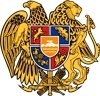 ՀԱՅԱՍՏԱՆԻ ՀԱՆՐԱՊԵՏՈՒԹՅՈՒՆ
ՍՅՈՒՆԻՔԻ ՄԱՐԶ
ԿԱՊԱՆ  ՀԱՄԱՅՆՔԻ  ԱՎԱԳԱՆԻ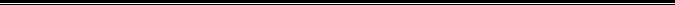 